ŠPORTtorek,7.4.2020ZAPIŠI SVOJE IME TER IMENA SVOJIH DRUŽINSKIH ČLANOV. S POMOČJO SPODNJIH PODATKOV SI SESTAVI VADBO.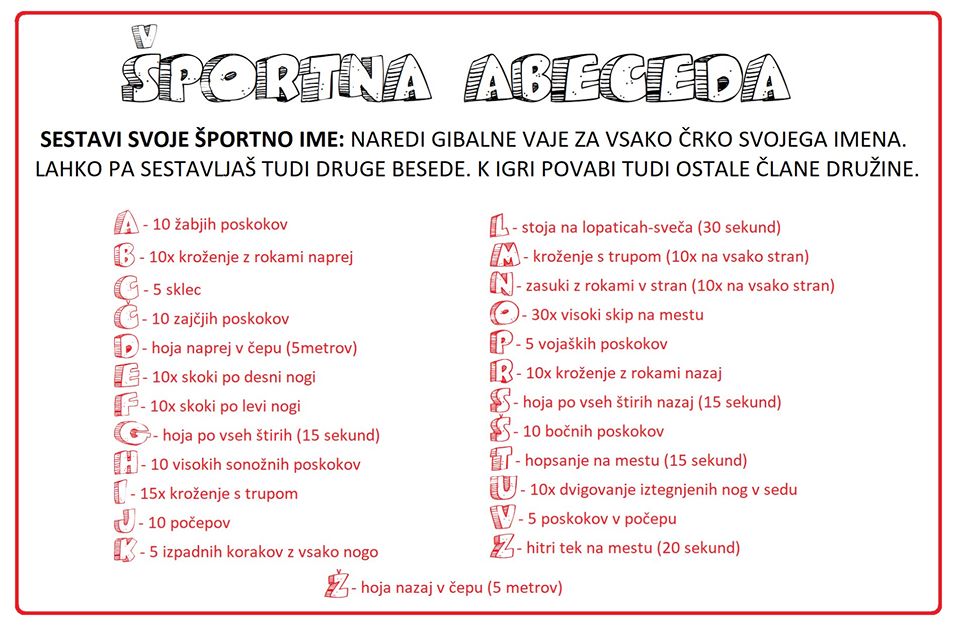 sreda, 8.4.2020Z NEKOM IZ TVOJE DRUŽINE SE IGRAJ IGRO KAMEN, ŠKARJE, KOST IN OPRAVI NALOGE KOT KE ZAPISANO SPODAJ.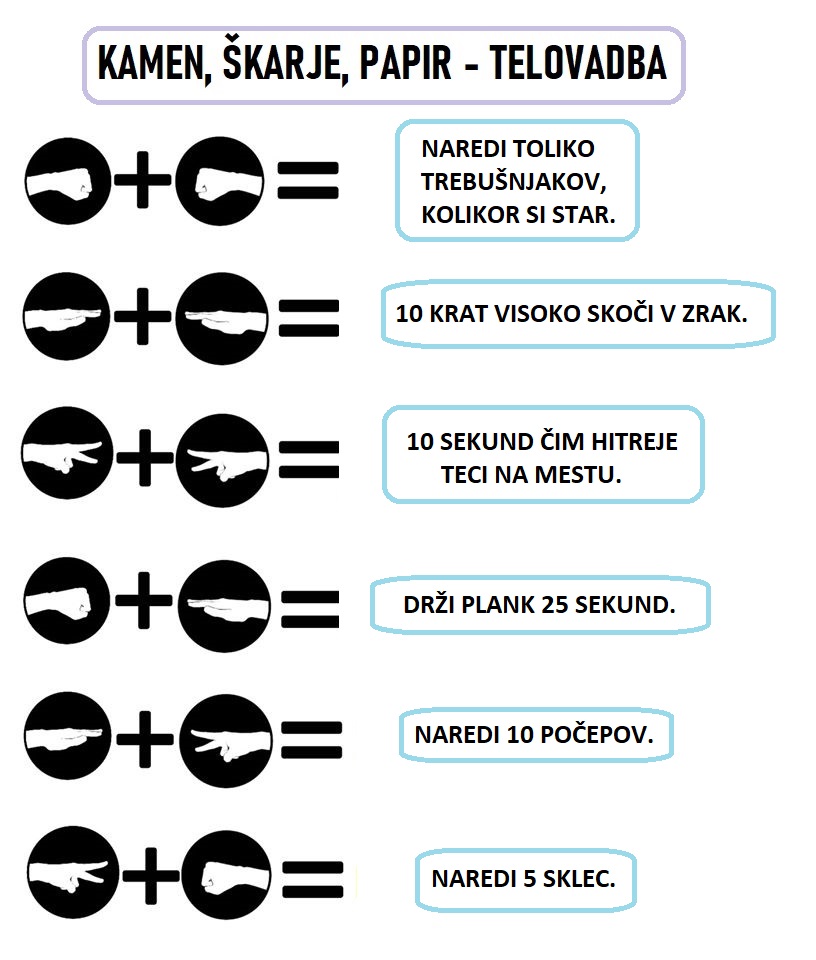 četrtek, 9.4.2020NA LIST PAPIRJA ZAPIŠI PET BESED, KI SO POVEZANA Z ZDRAVJEM ALI PET BESED ZA DELE TELESA, NATO IZVEDI VADBO S POMOČJO SPODNJE TABELE.